Уважаемые коллеги!Ростовская областная организация Общероссийского Профсоюза образования предлагает отдых в санатории «ДИЛУЧ»  г. Анапа:- с 23.02.23 по 26.02.2023 (4-х дня, 3 ночи).Отъезд из г. Ростов-на-Дону Дома Профсоюзов по адресу пр. Ворошиловский 87/65           23 февраля в 7:00. Расселение в санатории по приезду. Отъезд в г. Ростов-на-Дону 26 февраля  в 11:30.Стоимость тура – 9500 руб.В стоимость оздоровительной путевки включено: проезд в оба конца, страховка, 2-х местное размещение (стандарт 1 категории), 3-х разовое питание по системе «шведский стол», посещение бассейна, питьевой бювет, посещение детского развлекательного центра в санатории.Работниками санатория приготовлены развлекательные мероприятия с 23 по 25 февраля 2023 (за дополнительную плату). Это: экскурсии на «Шоколадную фабрику» (ст-ть - 750 руб.) и винодельню «Кубанские вина» (ст-ть – 700 руб.), вечером выступления музыкантов, пивная вечеринка и дискотека. Для любителей спокойного отдыха – посещение СПА-комплекса и уютной кофейни. 25 февраля – Широкая масленица с казачьими песнями, плясками и, конечно же, угощениями. Запись на экскурсии производится администратором корпуса.Город Анапа в это время еще называют «Лебединая Анапа». В водах прибрежной полосы  вы увидите большое количество  лебедей и прочих пернатых переселенцев, которые прилетели в Анапу на зимовку. Лебеди даже выходят из воды на берег и охотно берут хлеб из рук.Заявки необходимо направлять в областной комитет Профсоюза на эл. почту rostov@obkomprof.ru с указанием темы письма - тур город АНАПА. Одновременно с заявкой просим направлять выписку с подписью и печатью об удешевлении тура по Программе оздоровления и реквизиты карт отдыхающих. По окончании тура будет произведен вычет на карту члена Профсоюза в размере 1600 руб.Для бронирования тура необходимо внести предоплату в размере 2500 руб. Оставшуюся сумму отдыхающие оплачивают до 17 февраля. Тел. для справок -8- 928-193-30-40.При заселении обязательно иметь копию паспорта (свидетельства о рождении) с пропиской.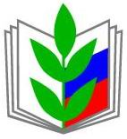 ПРОФЕССИОНАЛЬНЫЙ СОЮЗ РАБОТНИКОВ НАРОДНОГО ОБРАЗОВАНИЯ И НАУКИ РОССИЙСКОЙ ФЕДЕРАЦИИ РОСТОВСКАЯ ОБЛАСТНАЯ ОРГАНИЗАЦИЯ ПРОФЕССИОНАЛЬНОГО СОЮЗА РАБОТНИКОВ НАРОДНОГО ОБРАЗОВАНИЯ И НАУКИ РОССИЙСКОЙ ФЕДЕРАЦИИ(РОСТОВСКАЯ  ОБЛАСТНАЯ ОРГАНИЗАЦИЯ ОБЩЕРОССИЙСКОГО ПРОФСОЮЗА ОБРАЗОВАНИЯ)344003, г. Ростов-на-Дону, пр. Ворошиловский, 87/65, офис 522, тел.:+7 (863) 234-84-60, https://www.obkomprof.ru, e-mail: rostov@obkomprof.ruОКПО 02630998  ОГРН 1026100018493  ИНН/КПП 6165019445 /616501001ПРОФЕССИОНАЛЬНЫЙ СОЮЗ РАБОТНИКОВ НАРОДНОГО ОБРАЗОВАНИЯ И НАУКИ РОССИЙСКОЙ ФЕДЕРАЦИИ РОСТОВСКАЯ ОБЛАСТНАЯ ОРГАНИЗАЦИЯ ПРОФЕССИОНАЛЬНОГО СОЮЗА РАБОТНИКОВ НАРОДНОГО ОБРАЗОВАНИЯ И НАУКИ РОССИЙСКОЙ ФЕДЕРАЦИИ(РОСТОВСКАЯ  ОБЛАСТНАЯ ОРГАНИЗАЦИЯ ОБЩЕРОССИЙСКОГО ПРОФСОЮЗА ОБРАЗОВАНИЯ)344003, г. Ростов-на-Дону, пр. Ворошиловский, 87/65, офис 522, тел.:+7 (863) 234-84-60, https://www.obkomprof.ru, e-mail: rostov@obkomprof.ruОКПО 02630998  ОГРН 1026100018493  ИНН/КПП 6165019445 /616501001Председателям территориальных и первичных организаций Профсоюза